                             (кроссворд записан у каждого ученика в тетради)1.Изменяемая часть слова.2. Часть слова без окончания.3. Часть слова, которая находится перед корнем и служит для образования новых слов.	4. Часть слова, которая находится после корня и служит для образования новых слов.5. Главная значимая часть слова, в которой заключенообщее значение всех однокоренных слов.Дополнительное домашнее задание (по желанию ученика):- Сегодня я вам хочу дать ещё одно дополнительное задание. Но его можно выполнить не всем, а только желающим. Задание состоит в следующем: - Подумайте, какой корень может быть в слове Самоделкин.- Это слово так же записано в ваших тетрадях.11. Рефлексия.- Вы сегодня все отлично работали, молодцы!- Но хочется отметить самых активных учеников. (Звучат фамилии учеников).- Кого, на ваш взгляд, я не отметила за отличную, хорошую работу?- Встаньте и изобразите собой шкалу успеха. - Покажите, на сколько сегодня вы:•	Были активны на уроке.•	На сколько вы поняли новую тему. •	На сколько вам понравился урок   (Сидят за партами – плохо, слабо;  Просто стоят – хорошо;Стоят,  руки вверх – отлично).СЛАЙД 21- На этом наш урок окончен. Всем спасибо!"Состав слова. Основа"Урок русского языка  во 2 классе по УМК Занкова Л. В.Цель урока:повторить знания о составе слова, познакомить с понятием «основа». Задачи:учить находить в словах их основы;развивать память, внимание, умение сравнивать, анализировать, обобщать, классифицировать;способствовать развитию речи.Оборудование: тетради по теме урока у каждого ученика, проектор, презентация, карточки с частями слов. ХОД УРОКАОрганизационный момент.- Сегодня замечательный и необычный день, так как у нас в классе много гостей. Давайте повернёмся к ним и улыбнёмся. Иначать наш урок сегодня тоже хочется необычно. Послушайте одну историю:У Мудреца, однажды, ученик спросил(он перед этим бабочку словил):– Скажи, Мудрейший, знаешь ты ответ?Жив мотылек в руках моих, иль нет?Ладони в этот миг легонько сжал...Плененный мотылек затрепетал.Блеснули искорки у мудреца в глазах:– Ты держишь все, сейчас, в своих руках!-Результат нашей с вами работы в наших руках, то есть зависит от нас.- Вы верите в свои силы? И я верю в ваши силы. Желаю вам на уроке удачи.Актуализация знаний.СЛАЙД 2?  _______   .!- Посмотрите на доску. На какие группы можно разделить эти знаки, встречающиеся нам на уроках русского языка?СЛАЙД 3Знаки препинания - .   !   ?Члены предложения  -                        ________Части слова –     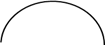 - Какая группа знаков среди них лишняя и почему? (части слова, т.к. относится к разбору слов.)СЛАЙД 4- Что обозначает первый значок?-Какая часть слова выделяется в квадратик?- Каким значком выделяется главная часть слова?- Что обозначают оставшимся значком?Повторение изученного материала. Игра «Крестики-нолики». - Ребята, я предлагаю вам вспомнить сейчас, что вы знаете о частях слова. В этом нам поможет игра «Крестики-нолики».  Поле для игры  находится у каждого из вас в тетради. - А игра заключается в следующем: я буду читать вам утверждение и если вы с ним согласны, в клеточке ставите Х, если не согласны  0 . Отвечать начнёте с той клеточки, в которой стоит точка.Итак, начинаем:СЛАЙД 51.	Корень – это главная часть предложения (-)2.	Родственные слова ещё называют однокоренными (+)3.	Верно ли, что у слов носик и носильщик одинаковый корень?(-)4.	Корни в родственных словах пишутся одинаково. (+)5.	Окончание – это изменяемая часть слова.(+)6.	Суффикс помогает образовывать новые слова. (+)7.	Приставка – это часть слова, которая стоит после корня и служит           для образования новых слов.(-)8.	Корень – это общая часть родственных слов (+)9.	Суффикс – это часть речи. (-)- Проверим ваши ответы. Для этого поменяйтесь тетрадями. Проверить ваши ответы будет очень легко. Сравните рисунок в вашей тетради с рисунком на экране. Если у вас получился такой же рисунок, значит все ответы верны.СЛАЙД 6- У кого из вас, ребята, нет ошибок?- У кого одна ошибка?- У кого  две ошибки?4. Работа по теме «Состав слова».1) Работа с текстом.Словарная работа.СЛАЙД 7- Посмотрите на экран. Прочитайте вслух. Что перед вами? (Текст.)- Докажите, что перед вами текст. (выслушиваются ответы детей). - Этот текст записан и в ваших тетрадях.В нашей стране можно встретить очень красивые города. Городские улицы полны высоких домов.Мой друг живёт в пригороде Москвы. У него есть загородный домик.- Есть ли в тексте слова, которые вам не понятны? (пригород, загородный)- Кто попробует объяснить их значение? (ответы детей).2) Нахождение родственных слов.- Возьмите карандаш и подчеркните однокоренные слова.(проверка выполнения задания)Домов, домик.Города, городские, пригород, загородный.(Проверка работы на экране).СЛАЙД 8- Выпишем слова самой большой группы родственных слов.(Каждое слово на доске записывают разные ученики, остальные – в тетрадях.)Города – мн.ч.городскойзагородный– 4 слогапригород- Какие задания можно предложить к данной группе слов?(Возможные ответы детей)Выделить корень во всех словах.Найти «лишнее» слово.Поставить ударение.Разделить на слоги.Определить число.  -  Найдите лишнее слово. (Время на выполнение задания и проверку.)-  А я предлагаю выделить окончание.(Работа у доски и в тетрадях.)5. Введение нового материала.Введение понятия «Основа слова»-Ребята, как вы считаете, какая часть в слове является основной: окончание или та, которая остается после выделения окончания?(Конечно, та часть, в которой находится корень.)- Если эта часть является основной, то как, по-вашему, она может называться?Выслушиваются ответы детей.(Наверное, эта часть называется основой слова.)- Ребята, подумайте,как можно обозначить основу слова.  Давайте попробуем для этой части слова подобрать свой значок, отличный от всех остальных.(Выслушиваются предложения детей).- В русском языке договорились обозначать основу слова таким значком:               СЛАЙД 9- Подумайте, какая же тема нашего сегодняшнего урока?(Состав слова. Основа слова.)-Прочитайте правило на экране.СЛАЙД 10Часть слова без окончания  называется  основой слова.Правило читается несколькими учениками, затем хором.- Найдите в ваших тетрадях это правило. (Правило в тетрадях записано не полностью).- Допишите правило в тетрадях. (Правило на доске исчезает. Время на выполнение задания.)Проверка задания.Работа над определением частей слова, входящих в основу.- Давайте подумаем, какие части слова могут входить в основу?- Что нужно сделать, чтобы ответить на этот вопрос? (Разобрать слова по составу).(Выполнение задания учениками у доски)Составим схемы слов.- Сколько схем можно составить? (Четыре схемы.)- Ребята, сделайте вывод, что же может входить в основу слова.СЛАЙД 11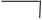 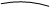 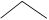 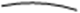 - Молодцы. А теперь подумайте, какая часть основы является главной? (Это корень слова.)-  Без корня не может быть слова.
6.Физминутка для глаз.СЛАЙД 127.Закрепление изученного материала.- Ребята перед вами карточки разного цвета:гриб  езд  ход  лист  пуск  вод  ок  по  на  к  ик  за  под  н  а  ый ой и- Подумайте, что на них написано? (части слов)- Верно. Прочитайте и подумайте, какая часть слова записана на красных карточках? (Гриб,езд, ход, пуск, вод – это корни слов.)- Прочитайте части слова на синих карточках. Что это за часть слов?(ый, а – это окончания)- Что записано на зелёных карточках?(ок, к, н – это суффиксы)- Какая часть слов записана на жёлтых карточках?(по, на, за, под – это приставки)- Задание: составьте как можно больше слов из данных частей.- Слова будем вписывать в таблицу, которая есть и на доске, и в тетрадях.На доске (открываются заранее приготовленнаятаблица)                         О     С     Н      О      В       А- Давайте вспомним, что такое основа слова и отметим её внизу таблицы. - Подпишите, как называется эта часть слова.8. Обобщение изученных знаний. Тест.- В завершении нашего урока я предлагаю вам выполнить небольшой тест. У вас на выбор будет два варианта ответа. Рядом с каждым ответом стоит буква. В тетради вы должны будете записать только букву правильного, на ваш взгляд, ответа. Если вы ответите на все вопросы правильно, в конце сможете прочитать  слово. Какое это слово – пока секрет. Прочитают его только самые внимательные.                                             Тест1) Часть слова без окончания называется СЛАЙД 13Е  - корень У– основа2) Чтобы  найти корень надо СЛАЙД 14Л– изменить форму словаМ– подобрать однокоренные слова3) Окончание – это СЛАЙД 15Н– изменяемая часть словаП– неизменяемая часть слова4) Суффикс служит СЛАЙД 16И– для образования новых словЫ– для образования формы слова5) Приставка стоит СЛАЙД 17Х - после корняК - перед корнем6) Приставка, корень, суффикс СЛАЙД 18И - образуют основу словаЯ - не образуют основу слова- У кого получилось слово? Какое? - Если у вас получилось слово УМНИКИ, значит тест выполнили верно. СЛАЙД 199. Итог урока- Что нового вы сегодня узнали на уроке?- Что сегодня на уроке вам больше всего понравилось?10.Домашнее задание:СЛАЙД 20Реши кроссворд «Состав слова»34215